GILFORD CONSERVATION COMMISSION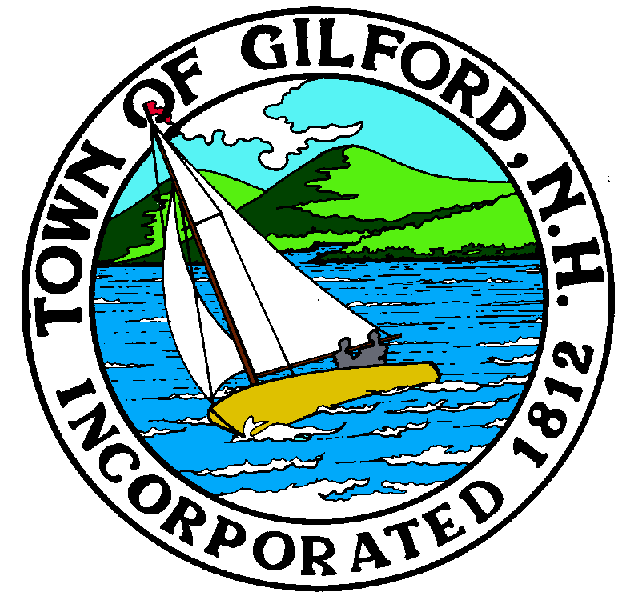 MONDAYFEBRUARY 13, 2023GILFORD TOWN HALL LUNCH ROOM – BOTTOM FLOOR47 CHERRY VALLEY ROADGILFORD, NH  032497:00 P.M.The Gilford Conservation Commission will hold a special meeting at 7:00 PM on Monday, February 13, 2023 in the Lunch Room of the Gilford Town Hall at 47 Cherry Valley Road in Gilford, NH, to consider the following matters:PLEDGE OF ALLEGIANCEATTENDANCE:Call Meeting to OrderEstablish a Quorum Approval of AgendaPRESENTATIONS:  APPLICATIONS:1.	Wetland Permit Application, Standard Dredge and Fill, for Jeffrey R. Holland at 364 Edgewater Drive on Tax Map & Lot #218-029.000 for a single-story boat house.  Application was tabled from the January 17, 2023 meeting.  NON-PUBLIC:  (If Needed) Non-public Session Per RSA 91-A:3 II (d) Consideration of the acquisition, sale, or lease of real or personal property which, if discussed in public, would likely benefit a party or parties whose interests are adverse to those of the general community. OTHER BUSINESS:Confirm joint Gilford/Laconia conservation meeting for March 7, 2023 at GilfordOtherCORRESPONDENCE / WORKSHOPS:MINUTES:   December 20, 2022 ADJOURNMENT:	S:\DPLU\Conservation\Con Com Agendas\2023\2-13-2023 CC Special Meeting Agenda.docx